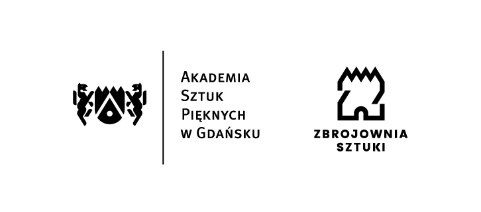 Gdańsk, dnia 04.07.2022r.Znak sprawy:  ZK-213/18/2022Wykonawcy biorący udział w postępowaniuDotyczy postępowania prowadzonego w trybie zapytania ofertowego na podstawie Regulaminu udzielenia zamówień publicznych w Akademii Sztuk Pięknych w Gdańsku wprowadzonym Zarządzeniem Rektora  nr 133/2020 z dnia 18.12.2020 r. pod nazwą Usługi kompleksowego sprzątania części hotelowej obiektu Akademii Sztuk Pięknych przy ul. Chlebnickiej 13/16 w GdańskuINFORMACJAZamawiający – Akademia Sztuk Pięknych w Gdańsku informuje, że po przeprowadzonym postępowaniu, na podstawie Regulaminu udzielenia zamówień publicznych w Akademii Sztuk Pięknych w Gdańsku wprowadzonym Zarządzeniem Rektora  nr 133/2020 z dnia 18.12.2020 r pod nazwą: Usługi kompleksowego sprzątania części hotelowej obiektu Akademii Sztuk Pięknych przy ul. Chlebnickiej 13/16 w Gdańsku została zawarta umowa w sprawie zamówienia publicznego, z następującym Wykonawcą:„Matmax Systemy Sprzątające Majcherek” Spółka Komandytowa z siedzibą w Szczecinie przy ulicy Tenisowej 27, (71-073 Szczecin) zarejestrowaną w Sądzie Rejonowym Szczecin-Centrum w Szczecinie, XIII Wydział Gospodarczy Krajowego Rejestru Sądowego REGON: 321299358, NIP: 9552340951Dziękujemy za udział w postępowaniuMiejsce publikacji:1. strona internetowa: www.asp.gda.pl2. a/a.